Итоговое тестирование по физике за курс 7 класса1 вариант1. Укажите, что относится к понятию «физическое тело»:1) вода2) автобус3) метр4) свет2. К световым явлениям относится1) таяние снега2) громкая музыка3) рассвет4) полёт комара3. Какой из перечисленных приборов вы бы взяли для измерения температуры воды?1) рулетка2) мензурка3) термометр4) спидометр4. Если положить огурец в соленую воду, то через некоторое время он станет соленым. Выберите явление, которое обязательно придется использовать при объяснении этого процесса:1) диффузия2) растворение3) нагревание5. Скорость равномерного прямолинейного движения определяется по формуле1) 2) 3) St4) v·t6. Масса измеряется в1) ньютонах2) килограммах3) джоулях4) метрах7. Плотность тела массой 10кг и объёмом 2 м3 равна1) 10 кг/м32) 4 кг/м33) 20 кг/м34) 5 кг/м38. Сила тяжести - это сила1) с которой тело притягивается к Земле2) с которой тело вследствие притяжения к Земле действует на опору или подвес3) с которой тело действует на другое тело, вызывающее деформацию4) возникающая при соприкосновении поверхностей двух тел и препятствующая перемещению относительно друг друга9. Вагоны тянут два тепловоза силой 250 Н и 110Н. Чему равна сила, действующая на состав?1) 1400Н2) 360Н3) 140Н4) 500Н10. Сила F3 - это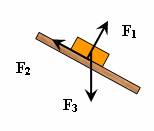 1) сила тяжести2) сила трения3) сила упругости4) вес тела11. Гусеничный трактор весом 60000 Н имеет опорную площадь обеих гусениц 3 м2. Определите давление трактора на грунт.1) 2000 Па2) 6000 Па3) 180000 Па4) 20000Па12. Укажите сосуд, в котором на дно оказывается самое большое давление.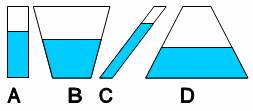 1) А2) В3) С4) D  13. Одинаково ли давление жидкости в левом и правом сосуде?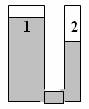 1) Да, давление жидкости в обоих сосудах одинаково2) Нет, давление жидкости в 1  сосуде больше, чем во 23) Нет, давление жидкости во 2 сосуде больше, чем в 114. Три тела одинакового объема погрузили в одну и ту же жидкость. Первое тело железное, второе - алюминиевое третье - деревянное. Верным является утверждение:1) большая Архимедова сила действует на тело № 12) большая Архимедова сила действует на тело № 23) большая Архимедова сила действует на тело № 34) на все тела действует одинаковая Архимедова сила15. Давление бруска наименьшее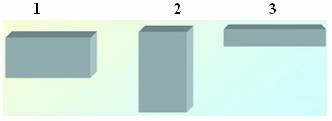 1) в случае 12) в случае 23) в случае 34) во всех случаях одинаково16. Мощность, развиваемая человеком при подъёме по лестнице в течение 20с при совершаемой работе 1000Дж, равна1) 20 кВт2) 40 Вт3) 50 Вт4) 500 Вт17. Единица измерения работы в СИ - это1) килограмм (кг)2) ньютон (Н)3) паскаль (Па)4) джоуль (Дж)5) ватт (Вт)18. Рычаг находится в равновесии. Плечи рычага равны 0,1 м и 0,3 м. Сила, действующая на короткое плечо, равна 3 Н. Сила, действующая на длинное плечо-1) 1 Н2) 6 Н3) 9 Н4) 12 Н19. Тело, поднятое над столом  обладает энергией-1) потенциальной2) кинетической3) потенциальной кинетической20. Скорость движения машины 36 км/ч. В единицах системы СИ составляет1) 20м/с2) 600м/с3) 10м/с4) 30м/сИтоговое тестирование по физике за курс 7 класса2 вариант1. Укажите, что относится к понятию «вещество»:1) вода2) автобус3) метр4) свет2. К звуковым явлениям относится1) таяние снега2) раскаты грома3) рассвет4) полёт птицы3. Какой из перечисленных приборов вы бы взяли для измерения длины парты?1) рулетка2) мензурка3) термометр4) спидометр4. Засолка овощей происходит1) быстрее в холодном рассоле2) быстрее в горячем рассоле3) одновременно и в горячем и в холодном рассоле5. Путь, пройденный телом при  равномерном прямолинейном  движении, определяется по формуле1) 2) 3) St4) v·t6. Для измерения массы тела используют1) термометр2) весы3) секундомер4) рулетку7. Масса тела объёмом 5 м3 и плотностью 100 кг/м3 равна1) 20 кг2) 105 кг3) 500 кг4) 95 кг8. Вес тела - это сила,1) с которой тело притягивается к Земле2) с которой тело вследствие притяжения к Земле действует на опору или подвес3) с которой тело действует на другое тело, вызывающее деформацию4) возникающая при соприкосновении поверхностей двух тел и препятствующая перемещению относительно друг друга9. Земля притягивает к себе тело массой 5 кг с силой, приблизительно равной1) 5Н2) 5 кг3) 50 Н4) 20 Н10. Сила F2 – это1) сила тяжести2) сила трения3) сила упругости4) вес тела   11. Барометр показывает нормальное атмосферное давление. Чему оно равно?1) 1013 гПа2) 1000гПа3) 760 гПа4) 750 мм рт. ст.12. Человек в морской воде (плотность 1030 кг/м3) на глубине 3м испытывает приблизительно давление :1) 309 Па2) 30900 Па3) 3060 Па4) 309000 Па13. Тело тонет, если1) сила тяжести равна силе Архимеда2) сила тяжести больше силы Архимеда3) сила тяжести меньше силы Архимеда14. В сосуде с водой находятся два шарика: 1-парафиновый и 2-стеклянный. Укажите расположение шариков в воде. (плотность воды 1000кг/м3, парафина 900кг/м3, стекла 2500кг/м3.)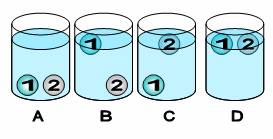 1) А2) В3) С4) D15. Давление бруска наибольшее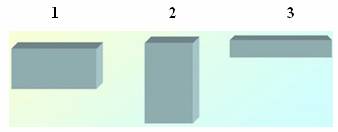 1) в случае 12) в случае 23) в случае 34) во всех случаях одинаково16. Работа, совершаемая человеком при подъёме груза весом 6Н на высоту 2 метра, равна1) 3 Дж2) 8 Дж3) 12 Дж4) 4 Дж17. Единица измерения мощности в СИ - это1) килограмм (кг)2) ватт (Вт)3) паскаль (Па)4) джоуль (Дж)5) ньютон (Н)18. Рычаг находится в равновесии. Сила, действующие на рычаг, равны 3 Н и 5 Н. Плечо, на которое действует большая сила, равно 0,3 м. Меньшее плечо равно1) 0,6м2) 0,5м3) 0,4м4) 2м19. Пружина заведённых часов, обладает энергией-1) потенциальной2) кинетической3) потенциальной и  кинетической20. Скорость движения машины 108 км/ч. В единицах системы СИ составляет1) 20м/с2) 600м/с3) 10м/с4) 30м/с1. Распределение заданий по основным темам курса физики2. Таблица распределения заданий в итоговом тесте по уровням сложности3.Ответы к итоговому тесту за 7 класс:4. Шкала для перевода числа правильных ответов  в оценку по пятибалльной шкале:№п./пТемаКоличествоЗаданийУровень сложностиУровень сложностиУровень сложности№п./пТемаКоличествоЗаданий1-й2-й3-й1Физика–наука о природе44--2Движение211-3Масса и сила532-4Давление51225Работа, мощность, энергия4211Итого201163№ задания в тесте1234567891011121314151617181920№ темы11112333334444455552уровень сложности11112121212 21 3 321311№ задания1234567891011121314151617181920№ ответа(1 вар)23311241214324334113№ Ответа(2 вар)12124232321222232214Число правильных ответов0 - 1011-1415-1819-20Оценка в баллах2345